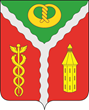 АДМИНИСТРАЦИЯГОРОДСКОГО ПОСЕЛЕНИЯ ГОРОД КАЛАЧКАЛАЧЕЕВСКОГО МУНИЦИПАЛЬНОГО РАЙОНАВОРОНЕЖСКОЙ ОБЛАСТИП О С Т А Н О В Л Е Н И Е«21» октября 2022 г.	№ 421г. Калач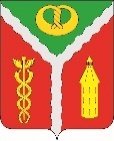 О внесении изменений в постановление администрации городского поселения город Калач от 15.10.2019 г. № 490 «Об утверждении муниципальной программы «Управление муниципальными финансами и муниципальное управление в городском поселении город Калач Калачеевского муниципального района на 2020-2026 годы» (в редакции постановлений от 19.02.2020 г. №46, от 13.08.2020 г. №330, от 22.12.2020 г. №560, от 28.12.2020г. №582, от 26.02.2021г. №70, от 30.12.2021г. № 556, от 28.02.2022 №50, от 14.04.2022г№154, от 12.07.2022 №272)В связи с необходимостью приведения муниципальной программы «Управление муниципальными финансами и муниципальное управление в городском поселении город Калач Калачеевского муниципального района на 2020- 2026 годы» в соответствие с лимитами бюджетных обязательств на финансирование программных мероприятий, утвержденных решением Совета народных депутатов городского поселения город Калач  от 23 декабря 2021 года №217 «О бюджете городского поселения город Калач Калачеевского муниципального района Воронежской области на 2022 год и плановый период 2023 и 2024 годов» (в редакции от 25.02.2022 г. № 238, от 30.03.2022 № 244, от 27.06.2022 № 260, от 14.09.2022 № 278) администрация городского поселения город Калач Калачеевского муниципального района п о с т а н о в л я е т:1. Внести в постановление администрации городского поселения город Калач от 15.10.2019 г. №490 «Управление муниципальными финансами и муниципальное управление в городском поселении город Калач Калачеевского муниципального района на 2020- 2026годы» (в редакции постановлений от 19.02.2020 г. № 46, от 13.08.2020 г. № 330, от 22.12.2020 г. № 560, от 28.12.2020г. № 582, от 26.02.2021 г № 70,от 30.12.2021 № 556, от 28.02.2022г № 50, от 14.04.2022г. № 154, от 12.07.2022 № 272) следующие изменения:1.1 Раздел «Объемы и источники финансирования муниципальной программы» Паспорта муниципальной программы городского поселения город Калач «Управление муниципальными финансами и муниципальное управление в городском поселении город Калач Калачеевского муниципального района на 2020- 2026 годы» (далее Программа) изложить в следующей редакции:  »1.2 В паспорте подпрограммы «Социальное обеспечение и иные выплаты населению» строку «Объемы и источники финансирования подпрограммы» изложить в следующей редакции:«1.3 В паспорте подпрограммы «Финансовое обеспечение выполнения других обязательств местного самоуправления городского поселения город Калач, расходы которых не учтены в других программах» строку «Объемы и источники финансирования подпрограммы» изложить в следующей редакции:«»1.4 Приложение к муниципальной программе «Управление муниципальными финансами и муниципальное управление в городском поселении город Калач Калачеевского муниципального района на 2020- 2026 годы» с № 1, № 2, № 3, № 4 изложить в новой редакции согласно Приложениям с №1 - № 4 к настоящему постановлению.2. Опубликовать настоящее постановление в официальном периодическом издании «Вестник муниципальных правовых актов городского поселения город Калач Калачеевского муниципального района Воронежской области», а также разместить на официальном сайте администрации городского поселения город Калач в сети интернет.3. Контроль за исполнением настоящего постановления оставляю за собой.Сведения о показателях (индикаторах) муниципальной программы городского поселения город Калач Калачеевского муниципального района Воронежской области "Управление муниципальными финансами и муниципальное управление в городском поселении город Калач Калачеевского муниципального района на 2020-2026 годы "Расходы бюджета на реализацию муниципальной программы городского поселения город Калач Калачеевского муниципального района Воронежской области "Управление муниципальными финансами и муниципальное управление в городском поселении город Калач Калачеевского муниципального района на 2020-2026 годы"Финансовое обеспечение и прогнозная (справочная) оценка расходов федерального, областного и местных бюджетов, бюджетов внебюджетных фондов, юридических и физических лиц на реализацию муниципальной программы городско поселения город Калач Калачеевского муниципального районаПлан реализации муниципальной программы городского поселения город Калач Калачеевского муниципального района на 2022годОбъемы и источники финансирования Программы (в действующих ценах каждого года реализации Программы)Финансирование программных мероприятий осуществляется за счёт средств бюджета поселения в объёмах, предусмотренных Программой и утверждённых решением Совета депутатов городского поселения о бюджете на очередной финансовый год.Для реализации мероприятий могут привлекаться средства федерального, областного и районного бюджетов, внебюджетных источников.Объемы финансирования Программы носят прогнозный характер и подлежат уточнению в установленном порядке при формировании бюджета городского поселения город Калач Калачеевского муниципального района Воронежской области на очередной финансовый год.Объем бюджетных ассигнований на реализацию муниципальной программы по годам составляет 127177,1 тыс. руб.):Финансирование программных мероприятий осуществляется за счёт средств бюджета поселения в объёмах, предусмотренных Программой и утверждённых решением Совета депутатов городского поселения о бюджете на очередной финансовый год.Для реализации мероприятий могут привлекаться средства федерального, областного и районного бюджетов, внебюджетных источников.Объемы финансирования Программы носят прогнозный характер и подлежат уточнению в установленном порядке при формировании бюджета городского поселения город Калач Калачеевского муниципального района Воронежской области на очередной финансовый год.Объем бюджетных ассигнований на реализацию муниципальной программы по годам составляет 127177,1 тыс. руб.):Финансирование программных мероприятий осуществляется за счёт средств бюджета поселения в объёмах, предусмотренных Программой и утверждённых решением Совета депутатов городского поселения о бюджете на очередной финансовый год.Для реализации мероприятий могут привлекаться средства федерального, областного и районного бюджетов, внебюджетных источников.Объемы финансирования Программы носят прогнозный характер и подлежат уточнению в установленном порядке при формировании бюджета городского поселения город Калач Калачеевского муниципального района Воронежской области на очередной финансовый год.Объем бюджетных ассигнований на реализацию муниципальной программы по годам составляет 127177,1 тыс. руб.):Финансирование программных мероприятий осуществляется за счёт средств бюджета поселения в объёмах, предусмотренных Программой и утверждённых решением Совета депутатов городского поселения о бюджете на очередной финансовый год.Для реализации мероприятий могут привлекаться средства федерального, областного и районного бюджетов, внебюджетных источников.Объемы финансирования Программы носят прогнозный характер и подлежат уточнению в установленном порядке при формировании бюджета городского поселения город Калач Калачеевского муниципального района Воронежской области на очередной финансовый год.Объем бюджетных ассигнований на реализацию муниципальной программы по годам составляет 127177,1 тыс. руб.):Финансирование программных мероприятий осуществляется за счёт средств бюджета поселения в объёмах, предусмотренных Программой и утверждённых решением Совета депутатов городского поселения о бюджете на очередной финансовый год.Для реализации мероприятий могут привлекаться средства федерального, областного и районного бюджетов, внебюджетных источников.Объемы финансирования Программы носят прогнозный характер и подлежат уточнению в установленном порядке при формировании бюджета городского поселения город Калач Калачеевского муниципального района Воронежской области на очередной финансовый год.Объем бюджетных ассигнований на реализацию муниципальной программы по годам составляет 127177,1 тыс. руб.):Финансирование программных мероприятий осуществляется за счёт средств бюджета поселения в объёмах, предусмотренных Программой и утверждённых решением Совета депутатов городского поселения о бюджете на очередной финансовый год.Для реализации мероприятий могут привлекаться средства федерального, областного и районного бюджетов, внебюджетных источников.Объемы финансирования Программы носят прогнозный характер и подлежат уточнению в установленном порядке при формировании бюджета городского поселения город Калач Калачеевского муниципального района Воронежской области на очередной финансовый год.Объем бюджетных ассигнований на реализацию муниципальной программы по годам составляет 127177,1 тыс. руб.):Объемы и источники финансирования Программы (в действующих ценах каждого года реализации Программы)ГодВсегоВсегоФедеральный бюджетОбластной бюджетМестный бюджетОбъемы и источники финансирования Программы (в действующих ценах каждого года реализации Программы)202015247,915247,90,0229,815018,1Объемы и источники финансирования Программы (в действующих ценах каждого года реализации Программы)202117103,017103,00,0464,016639,0Объемы и источники финансирования Программы (в действующих ценах каждого года реализации Программы)202230270,730270,70,010000,020270,7Объемы и источники финансирования Программы (в действующих ценах каждого года реализации Программы)202317975,517975,50,00,017975,5Объемы и источники финансирования Программы (в действующих ценах каждого года реализации Программы)202417996,017996,00,00,017996,0Объемы и источники финансирования Программы (в действующих ценах каждого года реализации Программы)202514292,014292,00,00,014292,0Объемы и источники финансирования Программы (в действующих ценах каждого года реализации Программы)202614292,014292,00,00,014292,0Объемы и источники финансирования Программы (в действующих ценах каждого года реализации Программы)Итого127177,1127177,10,010693,8116483,20Объемы и источники финансирования Программы (в действующих ценах каждого года реализации Программы)Объем бюджетных ассигнований на реализацию основных мероприятий и подпрограмм из средств бюджета городского поселения город Калач Калачеевского муниципального района составляет:Объем бюджетных ассигнований на реализацию основных мероприятий и подпрограмм из средств бюджета городского поселения город Калач Калачеевского муниципального района составляет:Объем бюджетных ассигнований на реализацию основных мероприятий и подпрограмм из средств бюджета городского поселения город Калач Калачеевского муниципального района составляет:Объем бюджетных ассигнований на реализацию основных мероприятий и подпрограмм из средств бюджета городского поселения город Калач Калачеевского муниципального района составляет:Объем бюджетных ассигнований на реализацию основных мероприятий и подпрограмм из средств бюджета городского поселения город Калач Калачеевского муниципального района составляет:Объем бюджетных ассигнований на реализацию основных мероприятий и подпрограмм из средств бюджета городского поселения город Калач Калачеевского муниципального района составляет:Объемы и источники финансирования Программы (в действующих ценах каждого года реализации Программы)Год реализацииГод реализацииОбъем средств бюджета городского поселения город КалачОбъем средств бюджета городского поселения город КалачОбъем средств бюджета городского поселения город КалачОбъем средств бюджета городского поселения город КалачОбъемы и источники финансирования Программы (в действующих ценах каждого года реализации Программы)Мероприятие 1:Мероприятие 1:Мероприятие 1:Мероприятие 1:Мероприятие 1:Мероприятие 1:Объемы и источники финансирования Программы (в действующих ценах каждого года реализации Программы)2020 -20262020 -2026не требует финансированияне требует финансированияне требует финансированияне требует финансированияОбъемы и источники финансирования Программы (в действующих ценах каждого года реализации Программы)Мероприятие 2:Мероприятие 2:Мероприятие 2:Мероприятие 2:Мероприятие 2:Мероприятие 2:Объемы и источники финансирования Программы (в действующих ценах каждого года реализации Программы)2020 -20262020 -2026не требует финансированияне требует финансированияне требует финансированияне требует финансированияОбъемы и источники финансирования Программы (в действующих ценах каждого года реализации Программы)Мероприятие 3:Мероприятие 3:Мероприятие 3:Мероприятие 3:Мероприятие 3:Мероприятие 3:Объемы и источники финансирования Программы (в действующих ценах каждого года реализации Программы)2020 -20262020 -2026не требует финансированияне требует финансированияне требует финансированияне требует финансированияОбъемы и источники финансирования Программы (в действующих ценах каждого года реализации Программы)Подпрограмма 1:Подпрограмма 1:Подпрограмма 1:Подпрограмма 1:Подпрограмма 1:Подпрограмма 1:Объемы и источники финансирования Программы (в действующих ценах каждого года реализации Программы)202020201067,31067,31067,31067,3Объемы и источники финансирования Программы (в действующих ценах каждого года реализации Программы)202120211218,91218,91218,91218,9Объемы и источники финансирования Программы (в действующих ценах каждого года реализации Программы)202220221372,11372,11372,11372,1Объемы и источники финансирования Программы (в действующих ценах каждого года реализации Программы)202320231256,31256,31256,31256,3Объемы и источники финансирования Программы (в действующих ценах каждого года реализации Программы)202420241256,31256,31256,31256,3Объемы и источники финансирования Программы (в действующих ценах каждого года реализации Программы)20252025643,0643,0643,0643,0Объемы и источники финансирования Программы (в действующих ценах каждого года реализации Программы)20262026643,0643,0643,0643,0Объемы и источники финансирования Программы (в действующих ценах каждого года реализации Программы)Подпрограмма 2:Подпрограмма 2:Подпрограмма 2:Подпрограмма 2:Подпрограмма 2:Подпрограмма 2:Объемы и источники финансирования Программы (в действующих ценах каждого года реализации Программы)2020202014180,614180,614180,614180,6Объемы и источники финансирования Программы (в действующих ценах каждого года реализации Программы)2021202115884,115884,115884,115884,1Объемы и источники финансирования Программы (в действующих ценах каждого года реализации Программы)2022202228898,628898,628898,628898,6Объемы и источники финансирования Программы (в действующих ценах каждого года реализации Программы)2023202316719,216719,216719,216719,2Объемы и источники финансирования Программы (в действующих ценах каждого года реализации Программы)2024202416739,716739,716739,716739,7Объемы и источники финансирования Программы (в действующих ценах каждого года реализации Программы)2025202513649,013649,013649,013649,0Объемы и источники финансирования Программы (в действующих ценах каждого года реализации Программы)2026202613649,013649,013649,013649,0Объемы и источники финансирования подпрограммы Объем бюджетных ассигнований на реализацию подпрограммы по годам составляет 7456,9 (тыс. руб.):2020 г. - 1067,3тыс. руб.2021 г. – 1218,9тыс. руб.2022 г. – 1372,1тыс. руб.2023 г. – 1256,3тыс. руб.2024 г. – 1256,3 тыс. руб.2025г. – 643,0 тыс. руб.2026г. – 643,0 тыс. руб.Объемы финансирования подпрограммы носят прогнозный характер и подлежат уточнению в установленном порядке при формировании бюджета городского поселения город Калач Калачеевского муниципального района Воронежской области на очередной финансовый год.Объемы и источники финансирования подпрограммыОбъем бюджетных ассигнований на реализацию подпрограммы по годам составляет 119720,20 (тыс. руб.):2020 г. – 14180,6 тыс. руб.2021 г. – 15884,1 тыс. руб.2022 г. – 28898,6 тыс. руб.2023 г. – 16719,2 тыс. руб.2024 г. – 16739,7 тыс. руб.2025 г. – 13649,0 тыс. руб.2026 г. – 13649,0 тыс. руб.Объемы финансирования подпрограммы носят прогнозный характер и подлежат уточнению в установленном порядке при формировании бюджета городского поселения город Калач Калачеевского муниципального района Воронежской области на очередной финансовый год.Глава администрации городского поселения город КалачД.Н. ДудецкийПриложение 1к Постановлению администрации городского поселения город Калач от 21 октября 2022г. № 421к Постановлению администрации городского поселения город Калач от 21 октября 2022г. № 421 № п/пНаименование показателя (индикатора)Пункт Федерального плана статистических работЕд. измеренияЗначения показателя (индикатора) по годам реализации государственной программыЗначения показателя (индикатора) по годам реализации государственной программыЗначения показателя (индикатора) по годам реализации государственной программыЗначения показателя (индикатора) по годам реализации государственной программыЗначения показателя (индикатора) по годам реализации государственной программыЗначения показателя (индикатора) по годам реализации государственной программыЗначения показателя (индикатора) по годам реализации государственной программыЗначения показателя (индикатора) по годам реализации государственной программы № п/пНаименование показателя (индикатора)Пункт Федерального плана статистических работЕд. измерения20202021202220232024202520252026123456789101011МУНИЦИПАЛЬНАЯ ПРОГРАММА "Управление муниципальными финансами и муниципальное управление в городском поселении город Калач Калачеевского муниципального района на 2020-2026 годы "МУНИЦИПАЛЬНАЯ ПРОГРАММА "Управление муниципальными финансами и муниципальное управление в городском поселении город Калач Калачеевского муниципального района на 2020-2026 годы "МУНИЦИПАЛЬНАЯ ПРОГРАММА "Управление муниципальными финансами и муниципальное управление в городском поселении город Калач Калачеевского муниципального района на 2020-2026 годы "МУНИЦИПАЛЬНАЯ ПРОГРАММА "Управление муниципальными финансами и муниципальное управление в городском поселении город Калач Калачеевского муниципального района на 2020-2026 годы "МУНИЦИПАЛЬНАЯ ПРОГРАММА "Управление муниципальными финансами и муниципальное управление в городском поселении город Калач Калачеевского муниципального района на 2020-2026 годы "МУНИЦИПАЛЬНАЯ ПРОГРАММА "Управление муниципальными финансами и муниципальное управление в городском поселении город Калач Калачеевского муниципального района на 2020-2026 годы "МУНИЦИПАЛЬНАЯ ПРОГРАММА "Управление муниципальными финансами и муниципальное управление в городском поселении город Калач Калачеевского муниципального района на 2020-2026 годы "МУНИЦИПАЛЬНАЯ ПРОГРАММА "Управление муниципальными финансами и муниципальное управление в городском поселении город Калач Калачеевского муниципального района на 2020-2026 годы "МУНИЦИПАЛЬНАЯ ПРОГРАММА "Управление муниципальными финансами и муниципальное управление в городском поселении город Калач Калачеевского муниципального района на 2020-2026 годы "МУНИЦИПАЛЬНАЯ ПРОГРАММА "Управление муниципальными финансами и муниципальное управление в городском поселении город Калач Калачеевского муниципального района на 2020-2026 годы "МУНИЦИПАЛЬНАЯ ПРОГРАММА "Управление муниципальными финансами и муниципальное управление в городском поселении город Калач Калачеевского муниципального района на 2020-2026 годы "МУНИЦИПАЛЬНАЯ ПРОГРАММА "Управление муниципальными финансами и муниципальное управление в городском поселении город Калач Калачеевского муниципального района на 2020-2026 годы "1Формирование и исполнение бюджета администрации городского поселения город Калач в соответствии с нормативно правовыми документами администрации городского поселения город Калач и бюджетным законодательством1.33.58тыс. руб.15247,917103,030270,717875,517896,014292,014292,014292,0Основное мероприятие 1. Организация бюджетного процесса администрации городского поселения город КалачОсновное мероприятие 1. Организация бюджетного процесса администрации городского поселения город КалачОсновное мероприятие 1. Организация бюджетного процесса администрации городского поселения город КалачОсновное мероприятие 1. Организация бюджетного процесса администрации городского поселения город КалачОсновное мероприятие 1. Организация бюджетного процесса администрации городского поселения город КалачОсновное мероприятие 1. Организация бюджетного процесса администрации городского поселения город КалачОсновное мероприятие 1. Организация бюджетного процесса администрации городского поселения город КалачОсновное мероприятие 1. Организация бюджетного процесса администрации городского поселения город КалачОсновное мероприятие 1. Организация бюджетного процесса администрации городского поселения город КалачОсновное мероприятие 1. Организация бюджетного процесса администрации городского поселения город КалачОсновное мероприятие 1. Организация бюджетного процесса администрации городского поселения город КалачОсновное мероприятие 1. Организация бюджетного процесса администрации городского поселения город Калач1.1Отношение объема муниципального долга городского поселения город Калач к годовому объему доходов бюджета без учета утвержденного объема безвозмездных поступлений из бюджетов вышестоящих уровней;%не более 30%не более 30%не более 30%не более 30%не более 30%не более 30%не более 30%не более 30%1.2Доля расходов на обслуживание муниципального долга в общем объеме расходов бюджета городского поселения город Калач%не более 1%не более 1%не более 1%не более 1%не более 1%не более 1%не более 1%не более 1%1.3Объем просроченной задолженности по долговым обязательствам Калачеевского муниципального района;да/нетнетнетнетнетнетнетнетнет1.4Удельный вес расходов бюджета городского поселения город Калач, формируемых в рамках программных мероприятий, в общем объеме расходов бюджета;%100%100%100%100%100%100%100%100%1.5Соблюдение порядка и сроков разработки проекта бюджета городского поселения город Калач, установленных бюджетным законодательством и нормативным правовым актом органа местного самоуправления;да/нетдададададададада1.6Составление и представление в Совет народных депутатов городского поселения город Калач Калачеевского муниципального района Воронежской области отчета об исполнении бюджета городского поселения город Калач в сроки, установленные бюджетным законодательством Российской Федерации и нормативным правовым актом органа местного самоуправления;срокДо 1 мая текущего годаДо 1 мая текущего годаДо 1 мая текущего годаДо 1 мая текущего годаДо 1 мая текущего годаДо 1 мая текущего годаДо 1 мая текущего годаДо 1 мая текущего года1.7Проведение публичных слушаний по проекту бюджета Калачеевского муниципального района на очередной финансовый год и плановый период и по годовому отчету об исполнении бюджета Калачеевского муниципального района;да/нетдадададададададаПОДПРОГРАММА 1 " Социальное обеспечение и иные выплаты населению "ПОДПРОГРАММА 1 " Социальное обеспечение и иные выплаты населению "ПОДПРОГРАММА 1 " Социальное обеспечение и иные выплаты населению "ПОДПРОГРАММА 1 " Социальное обеспечение и иные выплаты населению "ПОДПРОГРАММА 1 " Социальное обеспечение и иные выплаты населению "ПОДПРОГРАММА 1 " Социальное обеспечение и иные выплаты населению "ПОДПРОГРАММА 1 " Социальное обеспечение и иные выплаты населению "ПОДПРОГРАММА 1 " Социальное обеспечение и иные выплаты населению "ПОДПРОГРАММА 1 " Социальное обеспечение и иные выплаты населению "ПОДПРОГРАММА 1 " Социальное обеспечение и иные выплаты населению "ПОДПРОГРАММА 1 " Социальное обеспечение и иные выплаты населению "ПОДПРОГРАММА 1 " Социальное обеспечение и иные выплаты населению "Наличие средств в бюджете городского поселения на обеспечение финансовой поддержки граждантыс. руб.1067,31218,91372,11256,31256,3643,0643,0643,0Основные мероприятия 1.1Основные мероприятия 1.1Основные мероприятия 1.1Основные мероприятия 1.1Основные мероприятия 1.1Основные мероприятия 1.1Основные мероприятия 1.1Основные мероприятия 1.1Основные мероприятия 1.1Основные мероприятия 1.1Основные мероприятия 1.1Основные мероприятия 1.11.1Организация доплат к пенсии по старости муниципальным служащимтыс. руб.970,31103,81247,11133,71133,7560,0560,0560,01.2Организация выплат Почетным гражданам городского поселения город Калач, активно участвующих в общественной жизни поселения, выплаты в связи с юбилейными и памятными датами.тыс. руб.97,0115,1125,0122,6122,683,083,083,0ПОДПРОГРАММА 2 «Финансовое обеспечение выполнения других обязательств органов местного самоуправления городского поселения город Калач, расходы которых не учтены в других программах муниципальной программы"ПОДПРОГРАММА 2 «Финансовое обеспечение выполнения других обязательств органов местного самоуправления городского поселения город Калач, расходы которых не учтены в других программах муниципальной программы"ПОДПРОГРАММА 2 «Финансовое обеспечение выполнения других обязательств органов местного самоуправления городского поселения город Калач, расходы которых не учтены в других программах муниципальной программы"ПОДПРОГРАММА 2 «Финансовое обеспечение выполнения других обязательств органов местного самоуправления городского поселения город Калач, расходы которых не учтены в других программах муниципальной программы"ПОДПРОГРАММА 2 «Финансовое обеспечение выполнения других обязательств органов местного самоуправления городского поселения город Калач, расходы которых не учтены в других программах муниципальной программы"ПОДПРОГРАММА 2 «Финансовое обеспечение выполнения других обязательств органов местного самоуправления городского поселения город Калач, расходы которых не учтены в других программах муниципальной программы"ПОДПРОГРАММА 2 «Финансовое обеспечение выполнения других обязательств органов местного самоуправления городского поселения город Калач, расходы которых не учтены в других программах муниципальной программы"ПОДПРОГРАММА 2 «Финансовое обеспечение выполнения других обязательств органов местного самоуправления городского поселения город Калач, расходы которых не учтены в других программах муниципальной программы"ПОДПРОГРАММА 2 «Финансовое обеспечение выполнения других обязательств органов местного самоуправления городского поселения город Калач, расходы которых не учтены в других программах муниципальной программы"ПОДПРОГРАММА 2 «Финансовое обеспечение выполнения других обязательств органов местного самоуправления городского поселения город Калач, расходы которых не учтены в других программах муниципальной программы"ПОДПРОГРАММА 2 «Финансовое обеспечение выполнения других обязательств органов местного самоуправления городского поселения город Калач, расходы которых не учтены в других программах муниципальной программы"ПОДПРОГРАММА 2 «Финансовое обеспечение выполнения других обязательств органов местного самоуправления городского поселения город Калач, расходы которых не учтены в других программах муниципальной программы"Основное мероприятие 1.Основное мероприятие 1.Основное мероприятие 1.Основное мероприятие 1.Основное мероприятие 1.Основное мероприятие 1.Основное мероприятие 1.Основное мероприятие 1.Основное мероприятие 1.Основное мероприятие 1.Основное мероприятие 1.Основное мероприятие 1.Наличие средств в бюджете городского поселения на расходы, которые не учтены в других муниципальных программахтыс. руб.14180,615884,128898,616719,216739,713649,013649,013649,02.1Финансовое обеспечение деятельности администрации городского поселения город Калачтыс. руб.13735,215813,528551,416557,016577,513546,513546,513546,52.2Обеспечение мероприятий в сфере защиты   населения и территории от   чрезвычайных ситуаций природного и техногенного характера   на территории  городского  поселения город Калачтыс. руб.97,520,523550,050,00,00,00,02.3Основное мероприятие "Обеспечение содействия избирательным комиссиям в осуществлении информирования граждан о подготовке и проведении общероссийского голосования по вопросу одобрения изменений в Конституцию Российской Федерации"тыс. руб.229,80,00,00,00,00,00,00,02.4Погашение процентов за использование бюджетными средствами.тыс. руб.2,25,70,00,00,02,52,52,52.5Обеспечение условий для развития физической культуры и спортатыс. руб.66,50,050,050,050,050,050,050,02.6Иные межбюджетные трансфертытыс. руб.49,444,462,262,262,250,050,050,0Приложение 2к Постановлению администрации городского поселения город Калач от 21 октября 2022г. № 421к Постановлению администрации городского поселения город Калач от 21 октября 2022г. № 421СтатусНаименование муниципальной программы, подпрограммы, основного мероприятия Наименование ответственного исполнителя, исполнителя - главного распорядителя средств местного бюджета (далее - ГРБС)Расходы местного бюджета по годам реализации муниципальной программы, тыс. руб.Расходы местного бюджета по годам реализации муниципальной программы, тыс. руб.Расходы местного бюджета по годам реализации муниципальной программы, тыс. руб.Расходы местного бюджета по годам реализации муниципальной программы, тыс. руб.Расходы местного бюджета по годам реализации муниципальной программы, тыс. руб.Расходы местного бюджета по годам реализации муниципальной программы, тыс. руб.Расходы местного бюджета по годам реализации муниципальной программы, тыс. руб.СтатусНаименование муниципальной программы, подпрограммы, основного мероприятия Наименование ответственного исполнителя, исполнителя - главного распорядителя средств местного бюджета (далее - ГРБС)2020
(первый год реализации)2021
(второй год реализации)2022
(третий год реализации)2023
(четвертый год реализации)2024
(пятый год реализации)2025
(шестой год реализации)2026
(седьмой год реализации)12345678910МУНИЦИПАЛЬНАЯ ПРОГРАММАУправление муниципальными финансами и муниципальное управление в городском поселении город Калач Калачеевского муниципального района на 2020-2026 годы всего15247,917103,030270,717875,517896,014292,014292,0МУНИЦИПАЛЬНАЯ ПРОГРАММАУправление муниципальными финансами и муниципальное управление в городском поселении город Калач Калачеевского муниципального района на 2020-2026 годы в том числе по ГРБС:МУНИЦИПАЛЬНАЯ ПРОГРАММАУправление муниципальными финансами и муниципальное управление в городском поселении город Калач Калачеевского муниципального района на 2020-2026 годы ответственный исполнительМУНИЦИПАЛЬНАЯ ПРОГРАММАУправление муниципальными финансами и муниципальное управление в городском поселении город Калач Калачеевского муниципального района на 2020-2026 годы Администрация городского поселения город Калач15247,917103,030270,717875,517896,014292,014292,0Основное мероприятие 1.1 Разработка и совершенствование нормативного правого регулирования по организации бюджетного процесса всего0,00,00,00,00,00,00,0Основное мероприятие 1.1 Разработка и совершенствование нормативного правого регулирования по организации бюджетного процесса в том числе по ГРБС:Основное мероприятие 1.1 Разработка и совершенствование нормативного правого регулирования по организации бюджетного процесса Администрация городского поселения город Калач0,00,00,00,00,00,00,0Основное мероприятие 1.2 Разработка и реализация контроля за исполнением доходов бюджетавсего0,00,00,00,00,00,00,0Основное мероприятие 1.2 Разработка и реализация контроля за исполнением доходов бюджетав том числе по ГРБС:Основное мероприятие 1.2 Разработка и реализация контроля за исполнением доходов бюджетаАдминистрация городского поселения город Калач0,00,00,00,00,00,00,0Основное мероприятие 1.3 Формирование расходов бюджета и контроль за исполнениемвсего0,00,00,00,00,00,00,0Основное мероприятие 1.3 Формирование расходов бюджета и контроль за исполнениемв том числе по ГРБС:Основное мероприятие 1.3 Формирование расходов бюджета и контроль за исполнениемАдминистрация городского поселения город Калач0,00,00,00,00,00,00,0ПОДПРОГРАММА 1"Социальное обеспечение и иные выплаты населению "всего1067,31218,91372,11256,31256,3643,0643,0ПОДПРОГРАММА 1"Социальное обеспечение и иные выплаты населению "в том числе по ГРБС:ПОДПРОГРАММА 1"Социальное обеспечение и иные выплаты населению "Администрация городского поселения город Калач1067,31218,91372,11256,31256,3643,0643,0Основное мероприятие 1.1 Организация доплат к пенсии по старости муниципальным служащимвсего1067,31218,91247,11133,71133,7560,0560,0Основное мероприятие 1.1 Организация доплат к пенсии по старости муниципальным служащимв том числе по ГРБС:Основное мероприятие 1.1 Организация доплат к пенсии по старости муниципальным служащимАдминистрация городского поселения город Калач970,31103,81247,11133,71133,7560,0560,0Основное мероприятие 1.2 Организация выплат Почетным гражданам городского поселения город Калач, активно участвующих в общественной жизни поселения, выплаты в связи с юбилейными и памятными датами.всего97,0115,1125,0122,6122,683,083,0Основное мероприятие 1.2 Организация выплат Почетным гражданам городского поселения город Калач, активно участвующих в общественной жизни поселения, выплаты в связи с юбилейными и памятными датами.в том числе по ГРБС:Основное мероприятие 1.2 Организация выплат Почетным гражданам городского поселения город Калач, активно участвующих в общественной жизни поселения, выплаты в связи с юбилейными и памятными датами.Администрация городского поселения город Калач97,0115,1125,0122,6122,683,083,0ПОДПРОГРАММА 2"Финансовое обеспечение выполнения других обязательств местного самоуправления городского поселения город Калач, расходы которых не учтены в других программах муниципальной программы"всего14180,615884,1 28898,6 1655716577,513649,013649,0ПОДПРОГРАММА 2"Финансовое обеспечение выполнения других обязательств местного самоуправления городского поселения город Калач, расходы которых не учтены в других программах муниципальной программы"в том числе по ГРБС:0,00,00,00,00,00,00,0ПОДПРОГРАММА 2"Финансовое обеспечение выполнения других обязательств местного самоуправления городского поселения город Калач, расходы которых не учтены в других программах муниципальной программы"Администрация городского поселения город Калач14180,615884,128898,6 16557,016577,513649,013649,0Основное мероприятие 2.1Финансовое обеспечение деятельности администрации городского поселения город Калачвсего13735,215813,528551,416457,016477,513546,513546,5Основное мероприятие 2.1Финансовое обеспечение деятельности администрации городского поселения город Калачв том числе по ГРБС:0,00,00,00,00,00,00,0Основное мероприятие 2.1Финансовое обеспечение деятельности администрации городского поселения город КалачАдминистрация городского поселения город Калач13735,215813,128551,416457,016477,513546,513546,5Основное мероприятие 2.2Обеспечение мероприятий в сфере защиты населения и территории от   чрезвычайных ситуаций природного и техногенного характера на территории городского поселения город Калачвсего97,520,5235,050,050,050,050,0Основное мероприятие 2.2Обеспечение мероприятий в сфере защиты населения и территории от   чрезвычайных ситуаций природного и техногенного характера на территории городского поселения город Калачв том числе по ГРБС:0,00,00,00,00,00,00,0Основное мероприятие 2.2Обеспечение мероприятий в сфере защиты населения и территории от   чрезвычайных ситуаций природного и техногенного характера на территории городского поселения город КалачАдминистрация городского поселения город Калач97,520,5235,050,050,050,050,0Основное мероприятие 2.3Основное мероприятие "Обеспечение содействия избирательным комиссиям в осуществлении информирования граждан о подготовке и проведении общероссийского голосования по вопросу одобрения изменений в Конституцию Российской Федерации"всего229,80,00,00,00,00,00,0Основное мероприятие 2.3Основное мероприятие "Обеспечение содействия избирательным комиссиям в осуществлении информирования граждан о подготовке и проведении общероссийского голосования по вопросу одобрения изменений в Конституцию Российской Федерации"в том числе по ГРБС:0,00,00,00,00,00,00,0Основное мероприятие 2.3Основное мероприятие "Обеспечение содействия избирательным комиссиям в осуществлении информирования граждан о подготовке и проведении общероссийского голосования по вопросу одобрения изменений в Конституцию Российской Федерации"Администрация городского поселения город Калач229,80,00,00,00,00,00,0Основное мероприятие 2.4Погашение процентов за использование бюджетными средствамивсего2,25,70,00,00,02,52,5Основное мероприятие 2.4Погашение процентов за использование бюджетными средствамив том числе по ГРБС:0,00,00,00,00,00,00,0Основное мероприятие 2.4Погашение процентов за использование бюджетными средствамиАдминистрация городского поселения город Калач2,25,70,00,00,02,52,5Основное мероприятие 2.5Обеспечение условий развития физической культуры и спортавсего66,50,050,050,050,050,050,0Основное мероприятие 2.5Обеспечение условий развития физической культуры и спортав том числе по ГРБС:0,00,00,00,00,00,00,0Основное мероприятие 2.5Обеспечение условий развития физической культуры и спортаАдминистрация городского поселения город Калач66,50,050,050,050,050,050,0Основное мероприятие 2.6Иные межбюджетные трансфертывсего49,444,462,262,262,250,050,0Основное мероприятие 2.6Иные межбюджетные трансфертыв том числе по ГРБС:0,00,00,00,00,00,00,0Основное мероприятие 2.6Иные межбюджетные трансфертыАдминистрация городского поселения город Калач49,444,462,262,262,250,050,0Приложение 3к Постановлению администрации городского поселения город Калач от 21 октября 2022 г. № 421Приложение 3к Постановлению администрации городского поселения город Калач от 21 октября 2022 г. № 421СтатусНаименование муниципальной программы, подпрограммы, основного мероприятия Источники ресурсного обеспеченияОценка расходов по годам реализации муниципальной программы, тыс. руб.Оценка расходов по годам реализации муниципальной программы, тыс. руб.Оценка расходов по годам реализации муниципальной программы, тыс. руб.Оценка расходов по годам реализации муниципальной программы, тыс. руб.Оценка расходов по годам реализации муниципальной программы, тыс. руб.Оценка расходов по годам реализации муниципальной программы, тыс. руб.Оценка расходов по годам реализации муниципальной программы, тыс. руб.СтатусНаименование муниципальной программы, подпрограммы, основного мероприятия Источники ресурсного обеспечения2020
(первый год реализации)2021
(второй год реализации)2022
(третий год реализации)2023
(четвертый год реализации)2024
(пятый год реализации)2025
(шестой год реализации)2026
(седьмой год реализации)12345678910МУНИЦИПАЛЬНАЯ ПРОГРАММА"Управление муниципальными финансами и муниципальное управление в городском поселении город Калач Калачеевского муниципального района на 2020-2026 годы "всего, в том числе:15247,917103,030270,717875,517896,014292,014292,0МУНИЦИПАЛЬНАЯ ПРОГРАММА"Управление муниципальными финансами и муниципальное управление в городском поселении город Калач Калачеевского муниципального района на 2020-2026 годы "федеральный бюджет МУНИЦИПАЛЬНАЯ ПРОГРАММА"Управление муниципальными финансами и муниципальное управление в городском поселении город Калач Калачеевского муниципального района на 2020-2026 годы "областной бюджет229,8464,010000,0МУНИЦИПАЛЬНАЯ ПРОГРАММА"Управление муниципальными финансами и муниципальное управление в городском поселении город Калач Калачеевского муниципального района на 2020-2026 годы "местный бюджет15018,116639,020270,717875,517896,014292,014292,0МУНИЦИПАЛЬНАЯ ПРОГРАММА"Управление муниципальными финансами и муниципальное управление в городском поселении город Калач Калачеевского муниципального района на 2020-2026 годы "внебюджетные фондыМУНИЦИПАЛЬНАЯ ПРОГРАММА"Управление муниципальными финансами и муниципальное управление в городском поселении город Калач Калачеевского муниципального района на 2020-2026 годы "юридические лица 1МУНИЦИПАЛЬНАЯ ПРОГРАММА"Управление муниципальными финансами и муниципальное управление в городском поселении город Калач Калачеевского муниципального района на 2020-2026 годы "физические лицав том числе:ОСНОВНОЕ МЕРОПРИЯТИЕ 1Разработка и совершенствование нормативного правового регулирования по организации бюджетного процессавсего, в том числе:ОСНОВНОЕ МЕРОПРИЯТИЕ 1Разработка и совершенствование нормативного правового регулирования по организации бюджетного процессафедеральный бюджет ОСНОВНОЕ МЕРОПРИЯТИЕ 1Разработка и совершенствование нормативного правового регулирования по организации бюджетного процессаобластной бюджетОСНОВНОЕ МЕРОПРИЯТИЕ 1Разработка и совершенствование нормативного правового регулирования по организации бюджетного процессаместный бюджет0,00,00,00,00,00,00,0ОСНОВНОЕ МЕРОПРИЯТИЕ 1Разработка и совершенствование нормативного правового регулирования по организации бюджетного процессавнебюджетные фонды ОСНОВНОЕ МЕРОПРИЯТИЕ 1Разработка и совершенствование нормативного правового регулирования по организации бюджетного процессаюридические лицаОСНОВНОЕ МЕРОПРИЯТИЕ 1Разработка и совершенствование нормативного правового регулирования по организации бюджетного процессафизические лицаОСНОВНОЕ МЕРОПРИЯТИЕ 2Разработка и реализация контроля за исполнением доходов бюджетавсего, в том числе:ОСНОВНОЕ МЕРОПРИЯТИЕ 2Разработка и реализация контроля за исполнением доходов бюджетафедеральный бюджет ОСНОВНОЕ МЕРОПРИЯТИЕ 2Разработка и реализация контроля за исполнением доходов бюджетаобластной бюджетОСНОВНОЕ МЕРОПРИЯТИЕ 2Разработка и реализация контроля за исполнением доходов бюджетаместный бюджет0,00,00,00,00,00,00,0ОСНОВНОЕ МЕРОПРИЯТИЕ 2Разработка и реализация контроля за исполнением доходов бюджетавнебюджетные фондыОСНОВНОЕ МЕРОПРИЯТИЕ 2Разработка и реализация контроля за исполнением доходов бюджетаюридические лицаОСНОВНОЕ МЕРОПРИЯТИЕ 2Разработка и реализация контроля за исполнением доходов бюджетафизические лицаОСНОВНОЕ МЕРОПРИЯТИЕ 3Формирование расходов бюджета и контроль за исполнениемвсего, в том числе:ОСНОВНОЕ МЕРОПРИЯТИЕ 3Формирование расходов бюджета и контроль за исполнениемфедеральный бюджет ОСНОВНОЕ МЕРОПРИЯТИЕ 3Формирование расходов бюджета и контроль за исполнениемобластной бюджетОСНОВНОЕ МЕРОПРИЯТИЕ 3Формирование расходов бюджета и контроль за исполнениемместный бюджет0,00,00,00,00,00,00,0ОСНОВНОЕ МЕРОПРИЯТИЕ 3Формирование расходов бюджета и контроль за исполнениемвнебюджетные фонды  ОСНОВНОЕ МЕРОПРИЯТИЕ 3Формирование расходов бюджета и контроль за исполнениемюридические лицаОСНОВНОЕ МЕРОПРИЯТИЕ 3Формирование расходов бюджета и контроль за исполнениемфизические лицаПОДПРОГРАММА 1"Социальное обеспечение и иные выплаты населению "всего, в том числе:1067,31218,91372,11256,31256,3643,0643,0ПОДПРОГРАММА 1"Социальное обеспечение и иные выплаты населению "федеральный бюджет ПОДПРОГРАММА 1"Социальное обеспечение и иные выплаты населению "областной бюджетПОДПРОГРАММА 1"Социальное обеспечение и иные выплаты населению "местный бюджет1067,31218,91372,11256,31256,3643,0643,0ПОДПРОГРАММА 1"Социальное обеспечение и иные выплаты населению "внебюджетные фонды ПОДПРОГРАММА 1"Социальное обеспечение и иные выплаты населению "юридические лицаПОДПРОГРАММА 1"Социальное обеспечение и иные выплаты населению "физические лицав том числе:Основное 
мероприятие 1.1Организация доплат к пенсии по старости муниципальным служащимвсего, в том числе:970,31103,81247,11133,71133,7560,0560,0Основное 
мероприятие 1.1Организация доплат к пенсии по старости муниципальным служащимфедеральный бюджет Основное 
мероприятие 1.1Организация доплат к пенсии по старости муниципальным служащимобластной бюджетОсновное 
мероприятие 1.1Организация доплат к пенсии по старости муниципальным служащимместный бюджет970,31103,81247,11133,71133,7560,0560,0Основное 
мероприятие 1.1Организация доплат к пенсии по старости муниципальным служащимвнебюджетные фондыОсновное 
мероприятие 1.1Организация доплат к пенсии по старости муниципальным служащимюридические лицаОсновное 
мероприятие 1.1Организация доплат к пенсии по старости муниципальным служащимфизические лицаОсновное 
мероприятие 1.2Организация выплат Почетным гражданам городского поселения город Калач, активно участвующих в общественной жизни поселения, выплаты в связи с юбилейными и памятными датами.всего, в том числе:97,0115,1125,0122,6122,683,083,0Основное 
мероприятие 1.2Организация выплат Почетным гражданам городского поселения город Калач, активно участвующих в общественной жизни поселения, выплаты в связи с юбилейными и памятными датами.федеральный бюджет Основное 
мероприятие 1.2Организация выплат Почетным гражданам городского поселения город Калач, активно участвующих в общественной жизни поселения, выплаты в связи с юбилейными и памятными датами.областной бюджетОсновное 
мероприятие 1.2Организация выплат Почетным гражданам городского поселения город Калач, активно участвующих в общественной жизни поселения, выплаты в связи с юбилейными и памятными датами.местный бюджет97,0115,1125,0122,6122,683,083,0Основное 
мероприятие 1.2Организация выплат Почетным гражданам городского поселения город Калач, активно участвующих в общественной жизни поселения, выплаты в связи с юбилейными и памятными датами.внебюджетные фонды Основное 
мероприятие 1.2Организация выплат Почетным гражданам городского поселения город Калач, активно участвующих в общественной жизни поселения, выплаты в связи с юбилейными и памятными датами.юридические лицаОсновное 
мероприятие 1.2Организация выплат Почетным гражданам городского поселения город Калач, активно участвующих в общественной жизни поселения, выплаты в связи с юбилейными и памятными датами.физические лицаПОДПРОГРАММА 2"Финансовое обеспечение выполнения других обязательств местного самоуправления городского поселения город Калач, расходы которых не учтены в других программах муниципальной программы"всего, в том числе:14180,615884,128898,616557,016577,513649,013649,0ПОДПРОГРАММА 2"Финансовое обеспечение выполнения других обязательств местного самоуправления городского поселения город Калач, расходы которых не учтены в других программах муниципальной программы"федеральный бюджет ПОДПРОГРАММА 2"Финансовое обеспечение выполнения других обязательств местного самоуправления городского поселения город Калач, расходы которых не учтены в других программах муниципальной программы"областной бюджет229,8 464,010 000,0 ПОДПРОГРАММА 2"Финансовое обеспечение выполнения других обязательств местного самоуправления городского поселения город Калач, расходы которых не учтены в других программах муниципальной программы"местный бюджет13950,815420,118898,6 16557,016577,513649,013649,0ПОДПРОГРАММА 2"Финансовое обеспечение выполнения других обязательств местного самоуправления городского поселения город Калач, расходы которых не учтены в других программах муниципальной программы" внебюджетные фонды ПОДПРОГРАММА 2"Финансовое обеспечение выполнения других обязательств местного самоуправления городского поселения город Калач, расходы которых не учтены в других программах муниципальной программы"юридические лицаПОДПРОГРАММА 2"Финансовое обеспечение выполнения других обязательств местного самоуправления городского поселения город Калач, расходы которых не учтены в других программах муниципальной программы"физические лицаОсновное 
мероприятие 2.1 Финансовое обеспечение деятельности администрации городского поселения город Калачвсего, в том числе:13735,215349,528551,416457,016477,513546,513546,5Основное 
мероприятие 2.1 Финансовое обеспечение деятельности администрации городского поселения город Калачфедеральный бюджет Основное 
мероприятие 2.1 Финансовое обеспечение деятельности администрации городского поселения город Калачобластной бюджет443,5 10 000,0 Основное 
мероприятие 2.1 Финансовое обеспечение деятельности администрации городского поселения город Калачместный бюджет13735,214906,018551,416457,016477,513546,513546,5Основное 
мероприятие 2.1 Финансовое обеспечение деятельности администрации городского поселения город Калачвнебюджетные фонды Основное 
мероприятие 2.1 Финансовое обеспечение деятельности администрации городского поселения город Калачюридические лицаОсновное 
мероприятие 2.1 Финансовое обеспечение деятельности администрации городского поселения город Калачфизические лицаОсновное 
мероприятие 2.2Обеспечение мероприятий в сфере защиты населения и территории от чрезвычайных ситуаций природного и техногенного характера   на территории городского поселения город Калачвсего, в том числе:97,520,5235,050,050,00,00,0Основное 
мероприятие 2.2Обеспечение мероприятий в сфере защиты населения и территории от чрезвычайных ситуаций природного и техногенного характера   на территории городского поселения город Калачфедеральный бюджет Основное 
мероприятие 2.2Обеспечение мероприятий в сфере защиты населения и территории от чрезвычайных ситуаций природного и техногенного характера   на территории городского поселения город Калачобластной бюджет 20,5Основное 
мероприятие 2.2Обеспечение мероприятий в сфере защиты населения и территории от чрезвычайных ситуаций природного и техногенного характера   на территории городского поселения город Калачместный бюджет97,50,0235,050,050,00,00,0Основное 
мероприятие 2.2Обеспечение мероприятий в сфере защиты населения и территории от чрезвычайных ситуаций природного и техногенного характера   на территории городского поселения город Калачвнебюджетные фондыОсновное 
мероприятие 2.2Обеспечение мероприятий в сфере защиты населения и территории от чрезвычайных ситуаций природного и техногенного характера   на территории городского поселения город Калачюридические лицаОсновное 
мероприятие 2.2Обеспечение мероприятий в сфере защиты населения и территории от чрезвычайных ситуаций природного и техногенного характера   на территории городского поселения город Калачфизические лицаОсновное 
мероприятие 2.3Основное мероприятие "Обеспечение содействия избирательным комиссиям в осуществлении информирования граждан о подготовке и проведении общероссийского голосования по вопросу одобрения изменений в Конституцию Российской Федерации"всего, в том числе:229,80,00,00,00,00,00,0Основное 
мероприятие 2.3Основное мероприятие "Обеспечение содействия избирательным комиссиям в осуществлении информирования граждан о подготовке и проведении общероссийского голосования по вопросу одобрения изменений в Конституцию Российской Федерации"федеральный бюджет Основное 
мероприятие 2.3Основное мероприятие "Обеспечение содействия избирательным комиссиям в осуществлении информирования граждан о подготовке и проведении общероссийского голосования по вопросу одобрения изменений в Конституцию Российской Федерации"областной бюджет 229,8Основное 
мероприятие 2.3Основное мероприятие "Обеспечение содействия избирательным комиссиям в осуществлении информирования граждан о подготовке и проведении общероссийского голосования по вопросу одобрения изменений в Конституцию Российской Федерации"местный бюджет0,00,00,00,00,00,00,0Основное 
мероприятие 2.3Основное мероприятие "Обеспечение содействия избирательным комиссиям в осуществлении информирования граждан о подготовке и проведении общероссийского голосования по вопросу одобрения изменений в Конституцию Российской Федерации"внебюджетные фонды Основное 
мероприятие 2.3Основное мероприятие "Обеспечение содействия избирательным комиссиям в осуществлении информирования граждан о подготовке и проведении общероссийского голосования по вопросу одобрения изменений в Конституцию Российской Федерации"юридические лицаОсновное 
мероприятие 2.3Основное мероприятие "Обеспечение содействия избирательным комиссиям в осуществлении информирования граждан о подготовке и проведении общероссийского голосования по вопросу одобрения изменений в Конституцию Российской Федерации"физические лицаОсновное мероприятие 2.4 Погашение процентов за использование бюджетными средствамивсего, в том числе:  2,2  5,70,00,00,02,52,5Основное мероприятие 2.4 Погашение процентов за использование бюджетными средствамифедеральный бюджет Основное мероприятие 2.4 Погашение процентов за использование бюджетными средствамиобластной бюджетОсновное мероприятие 2.4 Погашение процентов за использование бюджетными средствамиместный бюджет  2,25,70,00,00,02,52,5Основное мероприятие 2.4 Погашение процентов за использование бюджетными средствамивнебюджетные фонды Основное мероприятие 2.4 Погашение процентов за использование бюджетными средствамиюридические лицаОсновное мероприятие 2.4 Погашение процентов за использование бюджетными средствамифизические лицаОсновное мероприятие 2.5Обеспечение условий физической культуры и спортавсего, в том числе:66,50,050,050,050,050,050,0Основное мероприятие 2.5Обеспечение условий физической культуры и спортафедеральный бюджет Основное мероприятие 2.5Обеспечение условий физической культуры и спортаобластной бюджетОсновное мероприятие 2.5Обеспечение условий физической культуры и спортаместный бюджет66,50,050,050,050,050,050,0Основное мероприятие 2.5Обеспечение условий физической культуры и спортавнебюджетные фондыОсновное мероприятие 2.5Обеспечение условий физической культуры и спортаюридические лицаОсновное мероприятие 2.5Обеспечение условий физической культуры и спортафизические лицаОсновное мероприятие 2.6Иные межбюджетные трансфертывсего, в том числе:49,444,462,262,262,250,050,0Основное мероприятие 2.6Иные межбюджетные трансфертыфедеральный бюджет Основное мероприятие 2.6Иные межбюджетные трансфертыобластной бюджетОсновное мероприятие 2.6Иные межбюджетные трансфертыместный бюджет49,444,462,262,262,250,050,0Основное мероприятие 2.6Иные межбюджетные трансфертывнебюджетные фондыОсновное мероприятие 2.6Иные межбюджетные трансфертыюридические лицаОсновное мероприятие 2.6Иные межбюджетные трансфертыфизические лицаПриложение 4к Постановлению администрации городского поселения город Калач от 21 октября 2022 г. № 421Приложение 4к Постановлению администрации городского поселения город Калач от 21 октября 2022 г. № 421№ п/пСтатусНаименование подпрограммы, основного мероприятия, мероприятияИсполнитель мероприятия (структурное подразделение органа местного управления главный распорядитель средств местного бюджета), Ф.И.О., должность исполнителя)СрокСрокОжидаемый непосредственный результат (краткое описание) от реализации подпрограммы, основного мероприятия, мероприятия в очередном финансовом году КБК 
(местный
бюджет)Расходы, предусмотренные решением представительного органа местного самоуправления о местном бюджете, на год№ п/пСтатусНаименование подпрограммы, основного мероприятия, мероприятияИсполнитель мероприятия (структурное подразделение органа местного управления главный распорядитель средств местного бюджета), Ф.И.О., должность исполнителя)Ожидаемый непосредственный результат (краткое описание) от реализации подпрограммы, основного мероприятия, мероприятия в очередном финансовом году КБК 
(местный
бюджет)Расходы, предусмотренные решением представительного органа местного самоуправления о местном бюджете, на год№ п/пСтатусНаименование подпрограммы, основного мероприятия, мероприятияИсполнитель мероприятия (структурное подразделение органа местного управления главный распорядитель средств местного бюджета), Ф.И.О., должность исполнителя)начала реализации
мероприятия в очередном финансовом годуокончания реализации
мероприятия
в очередном финансовом годуОжидаемый непосредственный результат (краткое описание) от реализации подпрограммы, основного мероприятия, мероприятия в очередном финансовом году КБК 
(местный
бюджет)Расходы, предусмотренные решением представительного органа местного самоуправления о местном бюджете, на год1234567891МУНИЦИПАЛЬНАЯ ПРОГРАММА"Управление муниципальными финансами и муниципальное управление в городском поселении город Калач Калачеевского муниципального района на 2020-2026 годы "Администрация городского поселения город Калач 01.01.202231.12.202203 0 00 0000030270,7 2ПОДПРОГРАММА 1"Социальное обеспечение и иные выплаты населению "Администрация городского поселения город Калач01.01.202231.12.202203 1 00 00000 1372,13Мероприятие 1.1Организация доплат к пенсии по старости муниципальным служащимАдминистрация городского поселения город Калач01.01.202231.12.2022914100103101904701247,14Мероприятие 1.2Организация выплат Почетным   гражданам городского поселения город Калач, активно   участвующих в   общественной жизни поселения, выплаты в связи юбилейными и  памятными датамиАдминистрация городского поселения город Калач01.01.202231.12.202291410030310290620125,0 5ПОДПРОГРАММА 2Финансовое обеспечение выполнение других обязательств местного самоуправления городского поселения город Калач, расходы которых не  учтены в других  программахАдминистрация городского поселения город Калач 01.01.202231.12.2022Обеспечение реализации управленческой и организационной деятельности администрации городского поселения город Калач в целях повышения эффективности исполнения муниципальных функций,03 2 00 00000  28898,6  6Основное мероприятие 2.1Финансовое обеспечение деятельности администрации городского поселения город КалачАдминистрация городского поселения город Калач 01.01.202231.12.2022Обеспечение реализации управленческой и организационной деятельности администрации городского поселения город Калач в целях повышения эффективности исполнения муниципальных функций, 03 2 01 0000028551,47Мероприятие 2.2Обеспечение мероприятий в сфере защиты   населения и территории от   чрезвычайных ситуаций природного и техногенного характера на территории городского поселения город КалачАдминистрация городского поселения город Калач 01.01.202231.12.202291403090320230540235,08Мероприятие 2.3Основное мероприятие "Обеспечение содействия избирательным комиссиям в осуществлении информирования граждан о подготовке и проведении общероссийского голосования по вопросу одобрения изменений в Конституцию Российской Федерации"Администрация городского поселения город Калач 01.01.202231.12.20229140107032W3902000,09Мероприятие 2.4Погашение процентов за использование бюджетными средствамиАдминистрация городского поселения город Калач 01.01.202231.12.2022914130103204278800,010Мероприятие 2.5Обеспечение развитие физической культуры и спортаАдминистрация городского поселения город Калач 01.01.202231.12.20229141105032059041050,011Мероприятие 2.6Иные межбюджетные трансфертыАдминистрация городского поселения город Калач 01.01.202231.12.20229141403032069201062,2